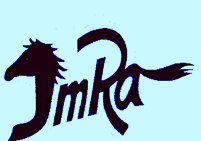 Hyvää loppuvuotta kaikki Imralaiset !	Seuran sääntömääräinen syyskokous 2019Kaikki jäsenet tervetuloa!Aika : 22.12.2019 klo 16:00Paikka: Provincia -talli, Puokantie, NurmijärviKokouksessa käsitellään sääntömääräiset asiat, vahvistetaan vuoden 2020 toimintasuunnitelma ja talousarvio.Tervetuloa mukaan vaikuttamaan!Ilmoittauduthan tarjoilujen varmistamiseksi osoitteessa https://www.imra.fi/jasenille/saantomaarainen-syyskokous/JÄSENYYDET 2020Nyt on aika päivittää jäsentiedot ja tehdä mahdolliset jäsenlajien muutokset. Jos olet aikeissa korottaa esim. perhe- tai kannatusjäsenyyden seuran täysjäsenyyteen, se kannattaa tehdä heti vuoden alusta – säästät jäsenmaksuissa, kun teet korotuksen täysjäsenyyteen heti vuoden alusta.Jäsenlajien päivitykset ym. hoituvat parhaiten osoitteessa https://www.imra.fi/jasenille/tarvittaessa myös sähköpostitse jäsensihteerin kautta, mail hannarrom@gmail.com__________________________________________________________________________________Siirry sinäkin nyt e-laskuun!Näin otat käyttöön Suomen Ratsastajainliitto ry:n kätevän ja turvallisen e-laskun maksaessasi ratsastusseurasi jäsenmaksua:Kirjaudu verkkopankkiisi ja etsi valikoista kohta ”E-lasku”, ”E-laskusopimukset” tai ”Uusi E-lasku” (tai vastaava) ja klikkaa sitä.Valitse laskuttajaluettelosta Suomen Ratsastajainliitto ry.Syötä tunnistetietona viitenumero laskustasi (tai seuraa verkkopankkisi ohjeita).Saat jatkossa e-laskut suoraan verkkopankkiisi, jossa sinun tarvitsee tarkistaa ja hyväksyä laskua yhdellä klikkauksella.Vinkki! Halutessasi voit liittää e-laskun automaattiseen maksamiseen, jolloin pankki veloittaa laskun summan automaattisesti laskun eräpäivänä.Valitsemalla e-laskun säästät seurasi jäsenmaksulaskutuksen kuluja.___________________________________________________________________Kurkistus tapahtumakalenteriin 2020Tapahtumat Provincia-tallilla jos ei muuta mainita11.-12.1. 	Estevalmennus, Jani LaurikainenLisätiedot Facebook / ImRa 28.1.       	SeniorTalent estevalmennus Reeta JäppinenSeniorTalent kouluvalmennukset jatkuvat Jonna Aaltosen vetäminäSeniorTalentista löydät lisätietoja Facebookin ryhmästä SeniorTalent (suljettu ryhmä, pyydä pääsyä ryhmään etusivulta )Helmikuulle suunnitteilla Maria Collianderinn kouluvalmennuksetMaaliskuussa Janin estevalmennuksetHuhtikuussa kevätkokousKeväällä lisäksi tarkoitus järjestää I-tason kilpailut sekä esteillä että koulussaLuentosarjat käynnistyvät ______________________________________________________________________________Hevoset 2020 -messutSuomen Ratsastajaliiton jäsenet pääsevät puoleen hintaan Tampereen Hevoset-messuille 4.–5.4.2020. Suomen suurin hevosalan messutapahtuma kokoaa jälleen huhtikuussa hevosalan harrastajat ja ammattilaiset Tampereen Messu- ja Urheilukeskukseen. Upeasti uudistuneen kilpailusisällön kirkkaimpana tähtenä loistaa esteratsastuksen Grand Slam -osakilpailu, joka tuo kansallisen huipputason ratsukot Tampereelle. Osakilpailu kuuluu sarjakilpailuun, jonka finaali käydään Helsinki International Horse Show´ssa lokakuussa 2020. Viikonlopun kohokohtia ovat myös Ville Vaurion kouluratsastusklinikka ja Niklas Aromaan esteklinikka.Osta oma lippusi talteen jo hyvissä ajoin!Oikein hyvää Joulun odotusta !toivottaa Imra ry